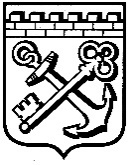 КОМИТЕТ ГРАДОСТРОИТЕЛЬНОЙ ПОЛИТИКИЛЕНИНГРАДСКОЙ ОБЛАСТИПРИКАЗот ___________________ № _____Об утверждении проекта планировки территории и проекта межевания территории с целью размещения линейного объекта: «Газопровод межпоселковый д. Керро - д. Лемболово Всеволожского района Ленинградской области»В соответствии со статьями 45, 46 Градостроительного кодекса Российской Федерации, частью 2 статьи 1 областного закона 
от 07 июля 2014 года № 45-оз «О перераспределении полномочий в области градостроительной деятельности между органами государственной власти Ленинградской области и органами местного самоуправления Ленинградской области», пунктом 2.9 Положения о Комитете градостроительной политики Ленинградской области, утвержденного постановлением Правительства Ленинградской области от 09 сентября 2019 года № 421, на основании обращений администрации муниципального образования «Всеволожский муниципальный район» Ленинградской области от 18.08.2021 № 01-16-382/2021, от 03.09.2021 № 01-16-382/2021-1 приказываю:Утвердить проект планировки территории с целью размещения линейного объекта: «Газопровод межпоселковый д. Керро - д. Лемболово Всеволожского района Ленинградской области» в составе:Чертеж границ зон планируемого размещения линейного объекта согласно приложению № 1 к настоящему приказу;Положение о размещении линейного объекта согласно приложению № 2 к настоящему приказу.Утвердить проект межевания территории с целью размещения линейного объекта: «Газопровод межпоселковый д. Керро - д. Лемболово Всеволожского района Ленинградской области» в составе:Текстовая часть проекта межевания территории согласно приложению 
№ 3 к настоящему приказу;Чертеж межевания территории согласно приложению № 4 к настоящему приказу.Копию настоящего приказа направить главе муниципального образования «Куйвозовское сельское поселение» Всеволожского  муниципального района Ленинградской области, в администрацию муниципального образования «Всеволожский муниципальный район» Ленинградской области, а также разместить на официальном сайте Комитета градостроительной политики Ленинградской области в сети «Интернет».Председатель комитета                                                                           И.Я.Кулаков